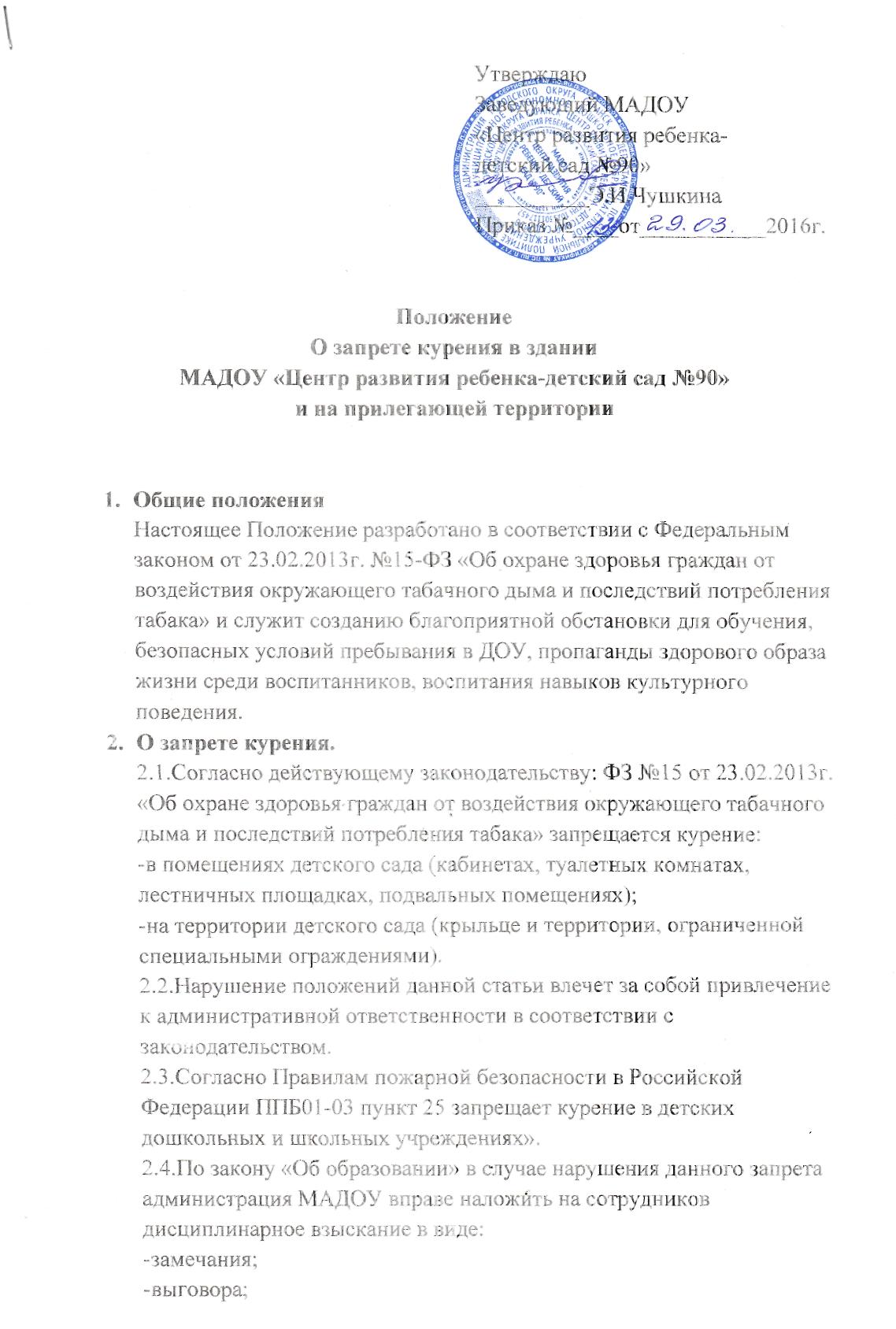 -строгого выговора;При неоднократном нарушении запрета администрация вправе уволить сотрудника, из-за угрозы пожара, и ущемлении прав некурящих лиц. Контроль и ответственность.3.1 .Контроль за соблюдением положения осуществляетсяадминистрацией МАДОУ.3.2.В случае если сотрудник нарушит данное Положение, принимаютсямеры по исправлению ситуации: беседа с сотрудником в присутствиизаведующего и психолога.3.3.Систематическое несоблюдение требований настоящего Положениявлечет за собой приглашение сотрудника на заседание общегособрания трудового коллектива, привлечение к административнойответственности.3.4.Ответственный МАДОУ за пожарную безопасность фиксируетнарушение и пишет заявление на имя заведующего, которая направляетобращение в МЧС.3.5.Государственный инспектор пожарного надзора за выявленныенарушения обязан привлечь виновного к административнойответственности по КоАП РФ ст.20.4 ч. 1 «Нарушение требованийпожарной безопасности»,Нарушение данной статьи влечет наложение административногоштрафа.